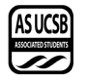 Senate AgendaAssociated Students31 March 2021Zoom Minutes/Actions recorded by: Maggie BoyleCALL TO ORDER by Tianna White , INTERNAL VICE PRESIDENT  at 6:31PMA) MEETING BUSINESSA-1) Roll CallA-2) Excused Absences  MOTION/SECOND: Schaefer/TaitMotion language: motion to excuse Senator Star until 7:15PMACTION: Vote: CONSENT  Vote Taken:  6:33 PMLand Acknowledgment We ask you to join us in acknowledging the Chumash Peoples, their Elders, both past and present, as well as their future generations.We would like to take this opportunity for us all to reflect on how the work we do here today, in our search for knowledge, our opportunities to teach, and every day, in our chosen fields, affects these lands and the peoples of these lands that we work with and research to protect.We acknowledge that this University system was founded upon exclusions and erasures of many Indigenous peoples, including those on whose lands this institution is located, the villages and unceded lands of the Chumash people.  This UCSB Administration has failed to faithfully and dutifully support the traditional custodians of these lands, Chumash people and Indigenous students, through their continued support of Mauna Kea.As we work together to prevent further damage to these lands and waters that support not only our livelihoods, recreation, lifestyles, research, and education, we remember that the Chumash peoples of this area have been separated from these lands, unable to maintain livelihoods as they should, unable to recreate traditionally, unable to maintain their traditional lifeways freely, and unable to have the same access to their lands that we are provided, to do their own traditional research and educate their future generations.The Chumash people are comprised of the descendants of Indigenous peoples removed from their Island of origin Limuw (Santa Cruz), Anyapac (Anacapa), Wima (Santa Rosa) and Tuqan (San Miguel), subjugated by 5 missions during Spanish colonization of the Central Coast, from Malibu to Morro Bay and inland to Bakersfield. The Villages, upon which this University sits, were a safe haven for maritime travelers. A place alive with trading, hospitality, and abundance. A place where knowledge of and from the surrounding areas, far and wide, was shared with all people of this place and its many visitors. A traditional place of sharing knowledge and education. A tradition this University has an obligation to remember.Many of the projects and research conducted by this University are within the traditional territory of the Chumash Peoples, and/or affect other Indigenous peoples in their territories and in spite of all of this, each Tribe, Council, Clan, and Band is working diligently to restore and continue their traditional stewardship practices on these lands and heal from this historical trauma.The damage that has been done and continues to be done by not sharing the true history and legacy in this place and others, and by the exploitation of the Natural Cultural Resources of these areas, can never be erased, there is no mitigation or research project that can make their communities whole again. But we can do better!As educators, friends, and allies, together, we can acknowledge the mistakes and atrocities of the past and move forward in remembrance and relationship with the local Chumash peoples and other Indigenous peoples, to facilitate their process of healing by making sure that our processes here make room for their Chumash and Indigenous voices to be heard, their Traditional Ecological Knowledge of these territories to be listened to and their peoples to be a part of the healing of these lands and waters, as well as themselves.This acknowledgment, though brief and in no way complete, demonstrates a commitment by this institution and their educators, to begin the process of creating a relationship with the local Chumash and Indigenous Communities and work to dismantle the ongoing legacies of settler colonialism.We come together today to acknowledge, stand up for, and give voice to, the unceded lands and waters of the Chumash and all their peoplesMOTION/SECOND: Halder/PerezMotion language: motion to excuse Senator Quintero-CubillanACTION: Vote: CONSENT  Vote Taken:  6:37 PMA-3) Acceptance of ProxiesB) External ReportsB-1) Chancellor’s Representative-B-2) UCPD Representative-B-3) GSA Representative-B-4) University Center Governance Board Representative-B-5) IVCSD Representative- C) New Business2019-2020 Audit ReportChristian Williams, Sarah Turner, and Kevin BaratiWe are a local firm in Santa Barbara We have been AS auditors for a long time, over 30 years at this pointLong relationship with you allWhat an audit is that we come out with finance statements that are prepared and perform audit test work, interview people and do an opinion on the financial statementsAudit internal controls over the year AS has beefed up internal control process there are a lot of checks and balances to make sure procedures are being followed Very valuable for the organization because you have a lot of funds coming in With the interim controls you have in place we don’t see a lot of errorsSOC 1 Audit Service auditors control you have service auditor and you are a service organization so when we do financial payroll providers provide a service and then the auditors rely on report to feel comfortable that the payroll is accurate and they have controls in placeLooking at the procurement system controls money coming in and going out specifically look at expenses and that processThese controls exist and if they operate effectively than we believe they are suitably designedType 2 is that we test those controls we don’t only say if they are operating effectively and we come  in and provide an opinion if they areAS does a good job with matching revenues and expenses as a nonprofitOur professional present a report to management and those in charge of governanceResults of the audits: unmodified opinionPolitical activities not allowed to campaign for any particular candidate one campaigning, host nonpartisan eventsMarisela MarquezThank you all for giving definitions make sure make the distinction we are talking about all elected campaigns as individuals like policy changes like propositions and that type of thingSarah ResponseThere is a leeway of lobbing but can’t do substantial lobbying A control would be a process in place to help the organization mitigate riskIn the financial policies and procedures section 7 clause 5 has older languages that references 1500 it is higher removing this language from financial policies and procedures; says you are going to do a lot of things if your expenses are over $1,500 our recommendation is to look at that section to see if you need it or increase the dollar amountFor full PowerPoint presentation, see Exhibit AFor full Financial Statement audit report, see Exhibit BFor full SOC 1 report, see Exhibit C2021 Spring Election BallotMOTION/SECOND: Mitchell/NezhadMotion language: motion to table the 2021 Spring Election Ballot for one weekACTION: Vote: CONSENT  Vote Taken:  7:25 PMD) PUBLIC FORUM- Austin ForemanIf your BCU wants to change something in their legal code this quarter would be the last time to do soStrategic Vision Plan and our final phaseSent out email on Monday morning got a chance to read over itSummarize it, is that all UCSB entities any group that has its own meeting time would fill out the survey and the spreadsheet there are instructions thereDon’t think Senate as this whole group needs to facilitate the entire senate, all of the standing committees, basic needs, internal, external and F&B take the time to go over and fill in any projectsDon’t only as your senate standing committees but please let your entities know when you see them at their meetings, need this to be done at the latest of week 3Following the completion of the survey and google sheet group entities with similar goals and projects into focus groups and within those narrow down who to name projects that overarching goal into the vision plan our consult has been working tirelessly to get new vision plan worked together including survey response data and we are hoping is more accessible This survey and google sheet is really important please get that done as soon as possible for those focus groups asking one individual that is non staff attend from each entityRomanMentioning the survey or is this a new one?Austin ResponseSent it out to execs senate I sent it from my AS email, named it For all AS action required and the word survey is hyperlinked and the google sheet is also hyperlinked as well, it goes over vision plan goals and internal operation and the end part is on the usage of spacePreface to recall usage and space from when we were in-personI will send it out on MondayRomanPreviously in fall quarter it was sent out, Austin ResponseThis effort requires a lot of surveying and I apologize for that it is our best way on collecting informationThis is a different survey back in fall there was an as participants survey, that was a commentary on the past, on the winter was all undergrad survey that was pushed out to all UCSB undergrads what they wanted as to work on, new survey from what undergrads have told us what projects or accompanying subgoals do all entities within AS has,Terminology we are using is focus area and to assign overarching goal namesFrom their this survey is the entities is that they work on this and falls under this topicPugalEngineering student council it is a BCU would they be required to fill this out to some degreeAustin ResponseSince they aren’t an as entity so noEngineering student council is a BCUAustin ResponseEngineering council is not a BCU it is not part of the AS UCSB legal code, it is a duty given to the to be a leeway person between the engineering council and the as senateThey do not need to fill it out their affiliation comes from liaison ship from the engineering senatorEric MoonMake sure to submit weekly BCU updates and office hours to meE) Acceptance of AgendaMOTION/SECOND: Quintero-Cubillan/TofftMotion language: motion to accept the agendaACTION: Vote: CONSENT  Vote Taken:  7:40 PMF) Consent Calendar-   G) Action ItemsG-1) Immediate ConsiderationG-2) Old Business-       022421-78 – A Bill to Update the Legal Code of the Associated Students Office of the President	Huynh – Le MOTION/SECOND: Slater/MitchellMotion language: motion to pass A Bill to Update the Legal Code of the Associated Students Office of the PresidentACTION: Vote: CONSENT  Vote Taken:  7:40 PM030321-83 – A Bill to Update Lobby Corps Legal Code 	Kolbe – CohenMOTION/SECOND: Roman/PablaMotion language: motion to pass A Bill to Update Lobby Corps Legal Code ACTION: Vote: CONSENT  Vote Taken:  7:41 PMH) Recess-MOTION/SECOND: Bagul/NezhadMotion language: motion to skip recessACTION: Vote: CONSENT  Vote Taken:  7:41 PMI) ASUCSB ReportsI-1) Administrative Committees-I-2) Boards and Commissions-I-3) Unit Reports-I-4) President’s Cabinet Report –Tyler BarthMy office hours are on Mondays and Wednesdays 11:00AM-12:20PMSolicitors office hours are on Thursdays 11AM-1PMMy email is Attorneygenernal@as.ucsb.eduI-5) Executive Director’s Report-Marisela MarquezWanted to welcome you all back and give my time up for the auditors Referred report time for auditors I-6) Executive Officers’ Report -      	President      	Internal Vice President Tianna White (IVP)Retroactive winter honoraria Friday 8AM Senate retreat April 18th Sunday of week 3, after this meeting the protemps will send out a when2meetName tag spreadsheet the protemps will be sending that too- deadline for that is this Friday at noonHonoraria with COVID it is difficult processing checks a little backed up but get winter honoraria finished process and sent out next 2-3 weeksSchaefer I gave my address, I don’t know if you all are using same addresses or new addressesIVP ResponseWill do a repoll to make sure addresses are correctHuynhIs there any news about the windbreakers?IVP ResponseI will talk to the SAG about that depends if someone on the senate wants to take it on thoughRomanYou mentioned winter honoraria, is there update with fall retroactive honoraria?IVP ResponseI assume that should be sent out before winter and close to being sent out, I will check with admin about that      	External Vice President of Local AffairsYasamin Salari (EVPLA)Thank you for email voteStarting April 2nd to April 4th there's going to be a festival ordinance that means no live or loud music from 6PM to 7AM You can get fines or citations if you are by playing loud music General Deltopia stuff going on April 2-4 festival ordinance 6pm-7am The public health order stands no household mixing without masksAll beaches closed this weekendAS Program Board has a concert at 8PMAS and Office of Student Life are doing the $25 DoorDash gift cards that comes with an online pledge taking a COVID test, wearing a mask, avoiding large gatherings, reading the UCSB safety promiseAccess to campus will be limited this weekend so visitors not permitted on campus outside of the designated coastal areas can't come on campus if you have like a special request or anything contact TPS to get a visitors pass Campus check points set up on Friday 5PMRecCen Stay and Play3-6PM on Saturday Free for the communityThey will be giving out cash prizesFree COVID-19 testing at IV Theater on Friday and Saturday First 100 people there can get $25 Doordash gift cards PugalI did have reservations about clarification regards on the Doordash what people can or cannot getEVPLA ResponseSomething Katya was trying to figure out to make sure they can’t use them on alcohol Marisela ResponseOther than monetary and the one you mentioned which is no use for purchase of tobacco or alcohol that’s the restrictionsPablaBriefly explain the campus check points that you mentionedMarisela ResponseThe request made from student and staff for law enforcement to do a briefing on the day o because folks come from out of town so we want to make sure they knew who we were and what is IV likeMitchellThere are few students who are moving back from their respective homes this weekend and are there any restrictions that students would need to know aboutEVPLA ResponseFor students you can access IV as normal there are boards that says students are allowed to come in SchaeferParking is lasting the weekend was there an end dateEVPLA ResponseThere isnt an end date I think it is just for this weekend from Friday- Sunday      	External Vice President of Statewide Affairs      	Student Advocate General        I-7) Senator Representative Reports-      	I-8) Administrative Reports-J) Committee Reports      	J-1) Standing Committee on Finance and Business-RomanI do wanna just talk about absences for the committee and the way that that can really impact the flow of Senate and all of the committees It's become a pattern where many members on finance and business do not attend meetings and that is ok but they don't reach out as well and so that can become an issue when we need to pass funding and we are unable to reach quorum which then have forces us to have a little bit longer Senate and having to go back into the minutes and having to pass everything I just really ask; I know that we're all busy and I know that we all have our own stuff just communicate that's really itI'm very understanding and I understand that we are students a lot of us are fourth years, a lot of us are going through a lot of stuff within this pandemic however we all signed up to become senators and we know what the responsibilities that we have So when people are communicating multiple times and you are not responding that can become a nuance and can impact dramatically everything going on within the committee So please take accountability and responsibility for your positions especially if you are going to be claiming full honoraria and utilizing the position as senator TofftOkay if you can’t make it but do your best to communicate and that’s what it comes down to      	J-2) Standing Committee on External Affairs-Quintero-CubillanIt is Trans day of visibility todayThe reason why I want to make a specific point of bringing this up is because trans people are incredibly much marginalizedI am arguably the most visible trans person and the entire realm of UCSB and that has left many problems and has also gifted me a lot of chances to advocate for my community I want to go ahead and read off some facts for you allIn 2013 the majority of hate crimes, violence and homicides were transgender women at 72% Transgender women especially transgender women of color and even then Black trans women are seven times more likely to experience police violence and state sanctioned violenceTransgender women of color are more likely to be criminalized and targeted If you are a transgender women to be carrying a condom or lubricant is it not enough evidence for police to arrest you book you for prostitution and sex work If you are a young girl and you are in condom and lubricant you will be put in a male juvenile facility where you will be subject to violence between your peers and will be neglected all medical physical mental and emotional care from these facilities This is state sanctioned violence this is violence but I have in encountered as someone who was product of the juvenile justice system who is the product of the foster care system and is the product of colonialism in the impact that this has had on my family as an Indigenous person and Latine person I want you to recognize this before we move on because every day a transgender woman faces violence not only are they more susceptible to social inequities such as joblessness, houselessness and overall food insecurity but they're also more likely to encounter violence in all forms whether it be dv and so on I want that to sink in and I want you all to acknowledge experiences but people like me have had Moreover within medical discrimination such as gatekeeping with an insurance to prevent anyone from treating gender dysphoria all the way to legal discrimination which in 22 states at this moment that is legislation that will criminalize my identityIn 22 of our 50 states my identity is on the verge of being illegal and I could go to jail and that is important to recognize Now and I also want to recognize how in 2019, 30 Black trans women were murdered When you are 1% of the 1% that is a huge problem that is femicide that is the intentional murder of my sisters When you think about how Indigenous trans women are also murdered at this rate at the hands of non-native men particularly white men we must address this and when we don't have the tools or the mechanisms to hold them accountable we have no way to seek justice If you were a tribal citizen on any of the reservations within the continental US you do not have a right to seek justiceIf you are a trans woman who was assaulted by a white non-reservation male you have no legal authority to hold him accountable because the federal government and state governments do not see you as a person they see you as someone whose body is dispensable and that is incorrect I'm not saying that as a senate we can solve this problem however as a senate you should do the very minimum of acknowledging this problem we have passed resolutions we have talked about this but want you to actually let information sink in I don't need senators that will not show up to be on the committee If you will not show up then resign because I don't deserve that disrespect me and neither do your other committee members and when we are the chief advocacy organization within the senate you need to do better because we have these conversations and external affairs were talking about the shelving case and external affairs were talking about the increase in hate crimes in external affairs and if you're going to claim to be advocates and if you're going to claim to be a senator and to do this work then you need to show up you need to have these conversations and you need to be willing to do this labor       	J-3) Standing Committee on Internal Affairs-PablaStarted working on going through legal code slowly going through parts of legal code and making grammatical correctionsReiterate what senator roman said earlier about in general but it is really helpful when committee members are communicative with us SchaeferWanted to say we will not have meetings on Thursday at 2pmNext senate meeting I will let you know the new time	J-4) Standing Committee on Basic Needs-LeWanted to update everyone, we donated everything from our clothing drive to FoodNotBombs      	J-5) Group Project and other Temporary Committee Reports- K) Minutes and Allocations:      	K-1) Senate MinutesSenate 3/3 3/30MOTION/SECOND: Bagul/PablaMotion language: motion to bundle and approve Senate minutesACTION: Vote: CONSENT  Vote Taken:  8:06 PMK-2) Administrative Committees MinutesUCEN Gov Board 3/1 Office of the Controller 3/30MOTION/SECOND: Le/HalderMotion language: motion to bundle and approve all Administrative Committee minutesACTION: Vote: CONSENT  Vote Taken:  8:06 PMK-3) BCU MinutesSASA  12/4/20, 1/29/21, 2/5/21, 2/12/21, 2/26/21ZWC 3/2 3/29BWHC 3/2 3/9 3/30HRB 3/3 3/30CFF 3/3 3/10COSWB 3/3IVCRC 3/3IAC 3/3IVTU 3/4	IVTU Internal 3/1CoC 3/4 TSA 3/4Pardall 3/5 Elections 3/5SCORE 3/8 EAB 3/8 3/29IV Arts 3/8 3/9 3/15 3/16CAB 3/14 3/29Book Bank 3/24CAB 3/27EJA 3/29MOTION/SECOND: Pabla/RomanMotion language: motion to bundle and approve BCU minutesACTION: Vote: CONSENT  Vote Taken:  8:07 PMK-4) Standing Committee MinutesF&B 3/1 3/29MOTION/SECOND: Pabla/MitchellMotion language: motion to approve F&B 3/1 minutesACTION: Vote: CONSENT  Vote Taken:  8:08 PMF&B 3/29MOTION/SECOND: Roman/TofftMotion language: motion to open the minutes for 3/29ACTION: Vote: CONSENT  Vote Taken:  8:08 PMCall to Order by Tianna White at 8:08PMMOTION/SECOND: Roman/TofftMotion language: motion to bundle and approve all excused absencesACTION: Vote: CONSENT  Vote Taken:  8:09 PMMOTION/SECOND: Roman/TofftMotion language: motion to accept the agenda 3/29ACTION: Vote: CONSENT  Vote Taken:  8:10 PMMOTION/SECOND: Roman/TofftMotion language: motion to accept the minutes from 3/4ACTION: Vote: CONSENT  Vote Taken:  8:11 PMMOTION/SECOND: Roman/TofftMotion language: motion to fully fund School on Wheels $700 from spring OSLACTION: Vote: CONSENT  Vote Taken:  8:11 PMMOTION/SECOND: Roman/TofftMotion language: motion to fully approve Indian Association’s event move date from previous fundingACTION: Vote: CONSENT  Vote Taken:  8:12 PMMOTION/SECOND: Roman/TofftMotion language: motion to table Vietnamese Student Association funding request for one weekACTION: Vote: CONSENT  Vote Taken:  8:12 PMMOTION/SECOND: Roman/TofftMotion language: motion to allow $300 reallocation from advertising to AVACTION: Vote: CONSENT  Vote Taken:   8:12 PMMOTION/SECOND: Roman/TofftMotion language: motion to adjourn at 8:13 PMACTION: Vote: CONSENT  Vote Taken:  8:13 PMMOTION/SECOND: Schaefer/TofftMotion language: motion to resume orders of the dayACTION: Vote: CONSENT  Vote Taken:  8:13 PMF&B 3/31MOTION/SECOND: Bagul/TofftMotion language: motion to pass F&B minutes 3/31ACTION: Vote: CONSENT  Vote Taken:  8:14 PML) AppointmentsCommunity Financial FundResignation of Cheryl Chui as ChairAppointment of Anusha Sinha and Eliana Cazares as Co-ChairsIV Arts	Resignation of Misha Farrahi as The BOX RepresentativeResignation of Zandra Marshall as Undergraduate Representative At-LargeAppointment of Mina Basmaci as the BOX RepresentativeMOTION/SECOND: Schaefer/PugalMotion language: motion to bundle and approve all appointmentsACTION: Vote: CONSENT  Vote Taken:  8:15 PMMOTION/SECOND: Huynh/MitchellMotion language: motion to bundle and approve all resignationsACTION: Vote: CONSENT  Vote Taken:  8:15 PMM) Discussion ItemsN) RemarksO) AdjournmentMOTION/SECOND: Mitchell/RomanMotion language: motion to adjournACTION: Vote: CONSENT  Vote Taken:  8:23 PMNameNote:absent (excused/not excused)arrived late (time)departed early (time)proxy (full name)NameNote:absent (excused/not excused)arrived late (time)departed early (time)proxy (full name)Adam Bagul PresentAlexandra PerezPresentYuval CohenPresentSurya Pugal PresentCatherine FlahertyPresentEsmeralda Quintero-CubillanPresent (Excused)Anusikha HalderPresentEmanuel Roman PresentKarsten Kolbe PresentKatrina SaclutiPresentPhillip Huynh PresentBee SchaeferPresentNathan LePresentHayley Slater PresentDylan MartínezPresent Shva StarAbsent (Excused until 7:15PM; Arrived at 7:15)Kaitlyn MedlandPresentTaylor TaitPresent Daniel Mitchell PresentJackson TofftPresentAhura NezhadPresentEileen Tran PresentFabian OsegueraPresentAimee WangAbsentGurleen PablaPresent